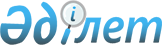 Бұқар жырау аудандық мәслихатының 2010 жылғы 23 желтоқсандағы 34 сессиясының "2011-2013 жылдарға арналған аудандық бюджет туралы" N 5 шешіміне өзгерістер енгізу туралы
					
			Мерзімі біткен
			
			
		
					Қарағанды облысы Бұқар жырау аудандық мәслихатының 47 сессиясының 2011 жылғы 10 қарашадағы N 4 шешімі. Қарағанды облысы Бұқар жырау ауданының Әділет басқармасында 2011 жылғы 22 қарашада N 8-11-124 тіркелді. 2012 жылдың 1 қаңтарына дейін қолданыста болды
      Қазақстан Республикасының 2008 жылғы 4 желтоқсандағы "Қазақстан Республикасының Бюджет кодексі" Кодексіне, Қазақстан Республикасының 2001 жылғы 23 қаңтардағы "Қазақстан Республикасындағы жергілікті мемлекеттік басқару және өзін-өзі басқару туралы" Заңына сәйкес, аудандық мәслихат ШЕШІМ ЕТТІ:
      1. Бұқар жырау аудандық мәслихатының 2010 жылғы 23 желтоқсандағы 34 сессиясының "2011-2013 жылдарға арналған аудандық бюджет туралы" N 5 шешіміне (нормативтік құқықтық кесімдерді мемлекеттік тіркеудің тізілімінде N 8-11-110 болып тіркелген, "Сарыарқа" аудандық газетінің 2011 жылғы 12 наурыздағы N 10 санында жарияланған), Бұқар жырау аудандық мәслихатының 2011 жылғы 29 наурыздағы 38 сессиясының "Бұқар жырау аудандық мәслихатының 2010 жылғы 23 желтоқсандағы 34 сессиясының "2011-2013 жылдарға арналған аудандық бюджет туралы" N 5 шешіміне өзгерістер енгізу туралы" N 4 шешімімен (нормативтік құқықтық кесімдерді мемлекеттік тіркеудің тізілімінде N 8-11-113 болып тіркелген, "Сарыарқа" аудандық газетінің 2011 жылғы 30 сәуірдегі N 17 санында жарияланған), Бұқар жырау аудандық мәслихатының 2011 жылғы 30 маусымдағы 42 сессиясының "Бұқар жырау аудандық мәслихатының 2010 жылғы 23 желтоқсандағы 34 сессиясының "2011-2013 жылдарға арналған аудандық бюджет туралы" N 5 шешіміне өзгерістер енгізу туралы" N 4 шешімімен (нормативтік құқықтық кесімдерді мемлекеттік тіркеудің тізілімінде N 8-11-115 болып тіркелген, "Сарыарқа" аудандық газетінің 2011 жылғы 30 шілдедегі N 30 санында жарияланған), Бұқар жырау аудандық мәслихатының 2011 жылғы 11 тамыздағы 43 сессиясының "Бұқар жырау аудандық мәслихатының 2010 жылғы 23 желтоқсандағы 34 сессиясының "2011-2013 жылдарға арналған аудандық бюджет туралы" N 5 шешіміне өзгерістер енгізу туралы" N 4 шешімімен (нормативтік құқықтық кесімдерді мемлекеттік тіркеудің тізілімінде N 8-11-121 болып тіркелген, "Сарыарқа" аудандық газетінің 2011 жылғы 17 қыркүйектегі N 37 санында жарияланған), Бұқар жырау аудандық мәслихатының 2011 жылғы 25 қазандағы 46 сессиясының "Бұқар жырау аудандық мәслихатының 2010 жылғы 23 желтоқсандағы 34 сессиясының "2011-2013 жылдарға арналған аудандық бюджет туралы" N 5 шешіміне өзгерістер енгізу туралы" N 4 шешімімен (нормативтік құқықтық кесімдерді мемлекеттік тіркеудің тізілімінде N 8-11-123 болып тіркелген, "Сарыарқа" аудандық газетінің 2011 жылғы 5 қарашадағы N 44 санында жарияланған) енгізілген өзгерістерімен бірге келесі өзгерістер енгізілсін:
      1) 1 тармақтағы:
      1) тармақшадағы:
      "4809753" деген сандары "4993053" деген сандарына ауыстырылсын;
      "3848669" деген сандары "4031969" деген сандарына ауыстырылсын;
      2) тармақшадағы:
      "5169112" деген сандары "5141534" деген сандарына ауыстырылсын;
      3) тармақшадағы:
      "24545" деген сандары "26575" деген сандарына ауыстырылсын;
      "26672" деген сандары "28702" деген сандарына ауыстырылсын;
      5) тармақшадағы:
      "387554" деген сандары "178706" деген сандарына ауыстырылсын;
      6) тармақшадағы:
      "387554" деген сандары "178706" деген сандарына ауыстырылсын;
      "237547" деген сандары "219577" деген сандарына ауыстырылсын;
      "2129" деген сандары "193007" деген сандарына ауыстырылсын;
      2) 5 тармақтағы:
      "17601" деген сандары "2859" деген сандарына ауыстырылсын;
      3) көрсетілген шешімнің 1, 4, 6 қосымшалары осы шешімнің 1, 2, 3 қосымшаларына сәйкес жаңа редакцияда мазмұндалсын. 
      2. Осы шешім 2011 жылдың 1 қаңтарынан бастап қолданысқа енгізіледі. 2011 жылға арналған аудандық бюджет 2011 жылға арналған республикалық және облыстық бюджеттен нысаналы трансферттер мен бюджеттік кредиттер 2011 жылға арналған аудандық бюджеттің селолық округтер мен кенттерінің шығыстары
      кестенің жалғасы
      кестенің жалғасы
      кестенің жалғасы
      кестенің жалғасы
      кестенің жалғасы
      кестенің жалғасы
      кестенің жалғасы
      кестенің жалғасы
      кестенің жалғасы
					© 2012. Қазақстан Республикасы Әділет министрлігінің «Қазақстан Республикасының Заңнама және құқықтық ақпарат институты» ШЖҚ РМК
				
Сессия төрағасы,
мәслихат хатшысы
А. ЖүніспековБұқар жырау
аудандық мәслихатының
2011 жылғы 10 қарашадағы
47 сессиясының N 4 шешіміне
1 қосымша
Бұқар жырау
аудандық мәслихатының
2010 жылғы 23 желтоқсандағы
34 сессиясының N 5 шешіміне
1 қосымша
Санаты
Санаты
Санаты
Санаты
Сомасы (мың теңге)
Сыныбы 
Сыныбы 
Сыныбы 
Сомасы (мың теңге)
Iшкi сыныбы
Iшкi сыныбы
Сомасы (мың теңге)
Атауы
Сомасы (мың теңге)
1
2
3
4
5
I. Кірістер
4993053
1
Салықтық түсімдер
929354
01
Табыс салығы
235461
2
Жеке табыс салығы
235461
03
Әлеуметтiк салық
234896
1
Әлеуметтік салық
234896
04
Меншiкке салынатын салықтар
375428
1
Мүлiкке салынатын салықтар
305422
3
Жер салығы
17831
4
Көлiк құралдарына салынатын салық
46520
5
Бірыңғай жер салығы
5655
05
Тауарларға, жұмыстарға және қызметтерге салынатын iшкi салықтар
77776
2
Акциздер
3547
3
Табиғи және басқа да ресурстарды пайдаланғаны үшiн түсетiн түсiмдер
65652
4
Кәсiпкерлiк және кәсiби қызметтi жүргiзгенi үшiн алынатын алымдар
8327
5
Ойын бизнесіне салық
250
08
Заңдық мәнді іс-әрекеттерді жасағаны және (немесе) оған уәкілеттігі бар мемлекеттік органдар немесе лауазымды адамдар құжаттар бергені үшін алынатын міндетті төлемдер
5793
1
Мемлекеттік баж
5793
2
Салықтық емес түсiмдер
3530
01
Мемлекеттік меншіктен түсетін кірістер
891
5
Мемлекет меншігіндегі мүлікті жалға беруден түсетін кірістер
891
02
Мемлекеттік бюджеттен қаржыландырылатын мемлекеттік мекемелердің тауарларды (жұмыстарды, қызметтерді) өткізуінен түсетін түсімдер
367
1
Мемлекеттік бюджеттен қаржыландырылатын мемлекеттік мекемелердің тауарларды (жұмыстарды, қызметтерді) өткізуінен түсетін түсімдер
367
06
Басқа да салықтық емес түсiмдер
2272
1
Басқа да салықтық емес түсiмдер
2272
3
Негізгі капиталды сатудан түсетін түсімдер
28200
03
Жердi және материалдық емес активтердi сату
28200
1
Жерді сату
28200
4
Трансферттердің түсімдері
4031969
02
Мемлекеттiк басқарудың жоғары тұрған органдарынан түсетiн трансферттер
4031969
2
Облыстық бюджеттен түсетiн трансферттер
4031969
Функционалдық топ
Функционалдық топ
Функционалдық топ
Функционалдық топ
Функционалдық топ
Сомасы (мың теңге)
Кіші функция 
Кіші функция 
Кіші функция 
Кіші функция 
Сомасы (мың теңге)
Бюджеттік бағдарламалардың әкiмшiсi
Бюджеттік бағдарламалардың әкiмшiсi
Бюджеттік бағдарламалардың әкiмшiсi
Сомасы (мың теңге)
Бағдарлама
Бағдарлама
Сомасы (мың теңге)
Атауы
Сомасы (мың теңге)
1
2
3
4
5
6
II. Шығындар
5141534
01
Жалпы сипаттағы мемлекеттiк қызметтер 
392911
1
Мемлекеттiк басқарудың жалпы функцияларын орындайтын өкiлдi, атқарушы және басқа органдар
358586
112
Аудан (облыстық маңызы бар қала) мәслихатының аппараты
15519
001
Аудан (облыстық маңызы бар қала) мәслихатының қызметін қамтамасыз ету жөніндегі қызметтер
15228
003
Мемлекеттік органдардың күрделі шығыстары
291
122
Аудан (облыстық маңызы бар қала) әкімінің аппараты
60943
001
Аудан (облыстық маңызы бар қала) әкімінің қызметін қамтамасыз ету жөніндегі қызметтер
58162
003
Мемлекеттік органдардың күрделі шығыстары
2781
123
Қаладағы аудан, аудандық маңызы бар қала, кент, ауыл (село), ауылдық (селолық) округ әкімінің аппараты
282124
001
Қаладағы аудан, аудандық маңызы бар қаланың, кент, ауыл (село), ауылдық (селолық) округ әкімінің қызметін қамтамасыз ету жөніндегі қызметтер
251543
022
Мемлекеттік органдардың күрделі шығыстары
30581
2
Қаржылық қызмет
21245
452
Ауданның (облыстық маңызы бар қаланың) қаржы бөлімі
21245
001
Аудандық бюджетті орындау және коммуналдық меншікті (облыстық маңызы бар қала) саласындағы мемлекеттік саясатты іске асыру жөніндегі қызметтер
11255
003
Салық салу мақсатында мүлікті бағалауды жүргізу
1671
011
Коммуналдық меншікке түскен мүлікті есепке алу, сақтау, бағалау және сату
7989
018
Мемлекеттік органдардың күрделі шығыстары
330
5
Жоспарлау және статистикалық қызмет
13080
453
Ауданның (облыстық маңызы бар қаланың) экономика және бюджеттік жоспарлау бөлімі
13080
1
Экономикалық саясатты, мемлекеттік жоспарлау жүйесін қалыптастыру және дамыту және ауданды (облыстық маңызы бар қаланы) басқару саласындағы мемлекеттік саясатты іске асыру жөніндегі қызметтер
13080
02
Қорғаныс
10151
1
Әскери мұқтаждар
7143
122
Аудан (облыстық маңызы бар қала) әкімінің аппараты
7143
005
Жалпыға бірдей әскери міндетті атқару шеңберіндегі іс-шаралар
7143
2
Төтенше жағдайлар жөнiндегi жұмыстарды ұйымдастыру
3008
122
Аудан (облыстық маңызы бар қала) әкімінің аппараты
3008
006
Аудан (облыстық маңызы бар қала) ауқымындағы төтенше жағдайлардың алдын алу және оларды жою
621
007
Аудандық (қалалық) ауқымдағы дала өрттерінің, сондай-ақ мемлекеттік өртке қарсы қызмет органдары құрылмаған елдi мекендерде өрттердің алдын алу және оларды сөндіру жөніндегі іс-шаралар
2387
03
Қоғамдық тәртіп, қауіпсіздік, құқықтық, сот, қылмыстық-атқару қызметі
213
1
Құқық қорғау қызметi
213
458
Ауданның (облыстық маңызы бар қаланың) тұрғын үй-коммуналдық шаруашылығы, жолаушылар көлігі және автомобиль жолдары бөлімі
213
021
Елдi мекендерде жол жүрісі қауiпсiздiгін қамтамасыз ету
213
04
Бiлiм беру
2610360
1
Мектепке дейiнгi тәрбие және оқыту
116140
471
Ауданның (облыстық маңызы бар қаланың) білім, дене шынықтыру және спорт бөлімі
116140
003
Мектепке дейінгі тәрбие ұйымдарының қызметін қамтамасыз ету
94360
025
Мектеп мұғалімдеріне және мектепке дейінгі ұйымдардың тәрбиешілеріне біліктілік санаты үшін қосымша ақы көлемін ұлғайту
21780
2
Бастауыш, негізгі орта және жалпы орта білім беру
2448705
123
Қаладағы аудан, аудандық маңызы бар қала, кент, ауыл (село), ауылдық (селолық) округ әкімінің аппараты
16429
005
Ауылдық (селолық) жерлерде балаларды мектепке дейін тегін алып баруды және кері алып келуді ұйымдастыру
16429
471
Ауданның (облыстық маңызы бар қаланың) білім, дене шынықтыру және спорт бөлімі
2432276
004
Жалпы білім беру
2377838
005
Балалар мен жеткіншектерге қосымша білім беру 
54438
9
Бiлiм беру саласындағы өзге де қызметтер
45515
471
Ауданның (облыстық маңызы бар қаланың) білім, дене шынықтыру және спорт бөлімі
45515
009
Ауданның (облыстық маңызы бар қаланың) мемлекеттік білім беру мекемелер үшін оқулықтар мен оқу-әдiстемелiк кешендерді сатып алу және жеткізу
27976
020
Жетім баланы (жетім балаларды) және ата-аналарының қамқорынсыз қалған баланы (балаларды) күтіп-ұстауға асыраушыларына ай сайынғы ақшалай қаражат төлемдері
17539
05
Денсаулық сақтау
2430
2
Халықтың денсаулығын қорғау
2430
471
Ауданның (облыстық маңызы бар қаланың) білім, дене шынықтыру және спорт бөлімі
2430
024
Қазақстан Республикасы Денсаулық сақтау саласын дамытудың 2011-2015 жылдарға арналған "Саламатты Қазақстан" мемлекеттік бағдарламасы шеңберінде іс-шаралар өткізу"
2430
06
Әлеуметтiк көмек және әлеуметтiк қамсыздандыру
170439
2
Әлеуметтiк көмек
153234
451
Ауданның (облыстық маңызы бар қаланың) жұмыспен қамту және әлеуметтік бағдарламалар бөлімі
153234
002
Еңбекпен қамту бағдарламасы
26041
004
Ауылдық жерлерде тұратын денсаулық сақтау, білім беру, әлеуметтік қамтамасыз ету, мәдениет және спорт мамандарына отын сатып алуға Қазақстан Республикасының заңнамасына сәйкес әлеуметтік көмек көрсету
6193
005
Мемлекеттік атаулы әлеуметтік көмек 
21143
006
Тұрғын үй көмегі
7830
007
Жергілікті өкілетті органдардың шешімі бойынша мұқтаж азаматтардың жекелеген топтарына әлеуметтік көмек
5903
010
Үйден тәрбиеленіп оқытылатын мүгедек балаларды материалдық қамтамасыз ету
1007
014
Мұқтаж азаматтарға үйде әлеуметтiк көмек көрсету
20859
016
18 жасқа дейінгі балаларға мемлекеттік жәрдемақылар
35071
017
Мүгедектерді оңалту жеке бағдарламасына сәйкес, мұқтаж мүгедектерді міндетті гигиеналық құралдарымен қамтамасыз етуге және ымдау тілі мамандарының, жеке көмекшілердің қызмет көрсету
19229
023
Жұмыспен қамту орталықтарының қызметін қамтамасыз ету
9958
9
Әлеуметтiк көмек және әлеуметтiк қамтамасыз ету салаларындағы өзге де қызметтер
17205
451
Ауданның (облыстық маңызы бар қаланың) жұмыспен қамту және әлеуметтік бағдарламалар бөлімі
17205
001
Жергілікті деңгейде халық үшін әлеуметтік бағдарламаларды жұмыспен қамтуды қамтамасыз етуді іске асыру саласындағы мемлекеттік саясатты іске асыру жөніндегі қызметтер 
16149
011
Жәрдемақыларды және басқа да әлеуметтік төлемдерді есептеу, төлеу мен жеткізу бойынша қызметтерге ақы төлеу
426
021
Мемлекеттік органдардың күрделі шығыстары
630
07
Тұрғын үй-коммуналдық шаруашылық
497477
1
Тұрғын үй шаруашылығы
361192
458
Ауданның (облыстық маңызы бар қаланың) тұрғын үй-коммуналдық шаруашылығы, жолаушылар көлігі және автомобиль жолдары бөлімі
1254
004
Азаматтардың жекелеген санаттарын тұрғын үймен қамтамасыз ету
1254
472
Ауданның (облыстық маңызы бар қаланың) құрылыс, сәулет және қала құрылысы бөлімі
359938
003
Мемлекеттік коммуналдық тұрғын үй қорының тұрғын үй құрылысы және (немесе) сатып алу
291875
004
Инженерлік-коммуникациялық инфрақұрылымды дамыту және жайластыру
6063
018
Жұмыспен қамту 2020 бағдарламасы шеңберінде инженерлік-коммуникациялық инфрақұрылымдардың дамуы
62000
2
Коммуналдық шаруашылық
28295
123
Қаладағы аудан, аудандық маңызы бар қала, кент, ауыл (село), ауылдық (селолық) округ әкімінің аппараты
23895
014
Елді мекендерді сумен жабдықтауды ұйымдастыру
23895
472
Ауданның (облыстық маңызы бар қаланың) құрылыс, сәулет және қала құрылысы бөлімі
4400
005
Коммуналдық шаруашылығын дамыту
4400
3
Елді-мекендерді көркейту
107990
123
Қаладағы аудан, аудандық маңызы бар қала, кент, ауыл (село), ауылдық (селолық) округ әкімінің аппараты
107990
008
Елді мекендерде көшелерді жарықтандыру
29675
011
Елді мекендерді абаттандыру мен көгалдандыру
78315
08
Мәдениет, спорт, туризм және ақпараттық кеңістiк
334577
1
Мәдениет саласындағы қызмет
171361
455
Ауданның (облыстық маңызы бар қаланың) мәдениет және тілдерді дамыту бөлімі
171361
003
Мәдени-демалыс жұмысын қолдау
171361
2
Спорт
25446
471
Ауданның (облыстық маңызы бар қаланың) білім, дене шынықтыру және спорт бөлімі
25446
013
Ұлттық және бұқаралық спорт түрлерін дамыту
22255
014
Аудандық (облыстық маңызы бар қалалық) деңгейде спорттық жарыстар өткiзу
1491
015
Әртүрлi спорт түрлерi бойынша аудан (облыстық маңызы бар қала) құрама командаларының мүшелерiн дайындау және олардың облыстық спорт жарыстарына қатысуы
1700
3
Ақпараттық кеңiстiк
109489
455
Ауданның (облыстық маңызы бар қаланың) мәдениет және тілдерді дамыту бөлімі
100961
006
Аудандық (қалалық) кiтапханалардың жұмыс iстеуi
98032
007
Мемлекеттік тілді және Қазақстан халықтарының басқа да тілдерін дамыту
2929
456
Ауданның (облыстық маңызы бар қаланың) ішкі саясат бөлімі
8528
002
Газеттер мен журналдар арқылы мемлекеттік ақпараттық саясат жүргізу жөніндегі қызметтер
7200
005
Телерадио хабарларын тарату арқылы мемлекеттік ақпараттық саясатты жүргізу жөніндегі қызметтер
1328
9
Мәдениет, спорт, туризм және ақпараттық кеңiстiктi ұйымдастыру жөнiндегi өзге де қызметтер
28281
455
Ауданның (облыстық маңызы бар қаланың) мәдениет және тілдерді дамыту бөлімі
9459
001
Жергілікті деңгейде тілдерді және мәдениетті дамыту саласындағы мемлекеттік саясатты іске асыру жөніндегі қызметтер
8936
010
Мемлекеттік органдардың күрделі шығыстары
523
456
Ауданның (облыстық маңызы бар қаланың) ішкі саясат бөлімі
18822
001
Жергілікті деңгейде ақпарат, мемлекеттілікті нығайту және азаматтардың әлеуметтік сенімділігін қалыптастыру саласында мемлекеттік саясатты іске асыру жөніндегі қызметтер
8802
003
Жастар саясаты саласындағы өңірлік бағдарламаларды iске асыру
8200
006
Мемлекеттік органдардың күрделі шығыстары
1820
10
Ауыл, су, орман, балық шаруашылығы, ерекше қорғалатын табиғи аумақтар, қоршаған ортаны және жануарлар дүниесін қорғау, жер қатынастары
1003448
1
Ауыл шаруашылығы
31993
453
Ауданның (облыстық маңызы бар қаланың) экономика және бюджеттік жоспарлау бөлімі
6823
099
Мамандардың әлеуметтік көмек көрсетуі жөніндегі шараларды іске асыру
6823
474
Ауданның (облыстық маңызы бар қаланың) ауыл шаруашылығы және ветеринария бөлімі
25170
001
Жергілікті деңгейде ауыл шаруашылығы және ветеринария саласындағы мемлекеттік саясатты іске асыру жөніндегі қызметтер
23461
003
Мемлекеттік органдардың күрделі шығыстары
1110
007
Қаңғыбас иттер мен мысықтарды аулауды және жоюды ұйымдастыру
599
2
Су шаруашылығы
930852
472
Ауданның (облыстық маңызы бар қаланың) құрылыс, сәулет және қала құрылысы бөлімі
930852
012
Сумен жабдықтау жүйесін дамыту
930852
6
Жер қатынастары
16294
463
Ауданның (облыстық маңызы бар қаланың) жер қатынастары бөлімі
16294
001
Аудан (облыстық маңызы бар қала) аумағында жер қатынастарын реттеу саласындағы мемлекеттік саясатты іске асыру жөніндегі қызметтер
7742
003
Елдi мекендердi жер-шаруашылық орналастыру
2500
004
Жердi аймақтарға бөлу жөнiндегi жұмыстарды ұйымдастыру
6052
9
Ауыл, су, орман, балық шаруашылығы және қоршаған ортаны қорғау мен жер қатынастары саласындағы өзге де қызметтер
24309
474
Ауданның (облыстық маңызы бар қаланың) ауыл шаруашылығы және ветеринария бөлімі
24309
013
Эпизоотияға қарсы іс-шаралар жүргізу
24309
11
Өнеркәсіп, сәулет, қала құрылысы және құрылыс қызметі
12121
2
Сәулет, қала құрылысы және құрылыс қызметі
12121
472
Ауданның (облыстық маңызы бар қаланың) құрылыс, сәулет және қала құрылысы бөлімі
12121
001
Жергілікті деңгейде құрылыс, сәулет және қала құрылысы саласындағы мемлекеттік саясатты іске асыру жөніндегі қызметтер
11494
015
Мемлекеттік органдардың күрделі шығыстары
627
12
Көлiк және коммуникация
30321
1
Автомобиль көлiгi
25171
123
Қаладағы аудан, аудандық маңызы бар қала, кент, ауыл (село), ауылдық (селолық) округ әкімінің аппараты
13407
013
Аудандық маңызы бар қалаларда, кенттерде, ауылдарда (селоларда), ауылдық (селолық) округтерде автомобиль жолдарының жұмыс істеуін қамтамасыз ету
13407
458
Ауданның (облыстық маңызы бар қаланың) тұрғын үй-коммуналдық шаруашылығы, жолаушылар көлігі және автомобиль жолдары бөлімі
11764
023
Автомобиль жолдарының жұмыс істеуін қамтамасыз ету
11764
9
Көлiк және коммуникациялар саласындағы өзге де қызметтер
5150
458
Ауданның (облыстық маңызы бар қаланың) тұрғын үй-коммуналдық шаруашылығы, жолаушылар көлігі және автомобиль жолдары бөлімі
5150
024
Кентiшiлiк (қалаiшiлiк), қала маңындағы ауданiшiлiк қоғамдық жолаушылар тасымалдарын ұйымдастыру
5150
13
Басқалар
60824
3
Кәсiпкерлiк қызметтi қолдау және бәсекелестікті қорғау
8802
469
Ауданның (облыстық маңызы бар қаланың) кәсіпкерлік бөлімі
8802
001
Жергілікті деңгейде кәсіпкерлік пен өнеркәсіпті дамыту саласындағы мемлекеттік саясатты іске асыру жөніндегі қызметтер
7045
004
Мемлекеттік органдардың күрделі шығыстары
1757
9
Басқалар
52022
451
Ауданның (облыстық маңызы бар қаланың) жұмыспен қамту және әлеуметтік бағдарламалар бөлімі
15600
022
"Бизнестің жол картасы - 2020" бағдарламасы шеңберінде жеке кәсіпкерлікті қолдау
15600
452
Ауданның (облыстық маңызы бар қаланың) қаржы бөлімі
2859
012
Ауданның (облыстық маңызы бар қаланың) жергілікті атқарушы органының резерві 
2859
458
Ауданның (облыстық маңызы бар қаланың) тұрғын үй-коммуналдық шаруашылығы, жолаушылар көлігі және автомобиль жолдары бөлімі
12083
001
Жергілікті деңгейде тұрғын үй-коммуналдық шаруашылығы, жолаушылар көлігі және автомобиль жолдары саласындағы мемлекеттік саясатты іске асыру жөніндегі қызметтер
11850
013
Мемлекеттік органдардың күрделі шығыстары
233
471
Ауданның (облыстық маңызы бар қаланың) білім, дене шынықтыру және спорт бөлімі
21480
1
Білім, дене шынықтыру және спорт бөлімі қызметін қамтамасыз ету
21480
15
Трансферттер
16262
1
Трансферттер
16262
452
Ауданның (облыстық маңызы бар қаланың) қаржы бөлімі
16262
006
Нысаналы пайдаланылмаған (толық пайдаланылмаған) трансферттерді қайтару
16262
ІІІ. Таза бюджеттік кредиттеу
26575
Бюджеттік кредиттер
28702
10
Ауыл, су, орман, балық шаруашылығы, ерекше қорғалатын табиғи аумақтар, қоршаған ортаны және жануарлар дүниесін қорғау, жер қатынастары
28702
1
Ауыл шаруашылығы
28702
453
Ауданның (облыстық маңызы бар қаланың) экономика және бюджеттік жоспарлау бөлімі
28702
006
Мамандарды әлеуметтік қолдау шараларын іске асыру үшін бюджеттік кредиттер
28702
Санаты
Санаты
Санаты
Санаты
Сомасы (мың теңге)
Сыныбы 
Сыныбы 
Сыныбы 
Сомасы (мың теңге)
Iшкi сыныбы
Iшкi сыныбы
Сомасы (мың теңге)
Атауы
Сомасы (мың теңге)
1
2
3
4
5
Бюджеттік кредиттерді өтеу
2127
5
Бюджеттік кредиттерді өтеу
2127
01
Бюджеттік кредиттерді өтеу
2127
1
Мемлекеттік бюджеттен берілген бюджеттік кредиттерді өтеу
2127
Функционалдық топ
Функционалдық топ
Функционалдық топ
Функционалдық топ
Функционалдық топ
Сомасы (мың теңге)
Кіші функция
Кіші функция
Кіші функция
Кіші функция
Сомасы (мың теңге)
Бюджеттік бағдарламалардың әкiмшiсi
Бюджеттік бағдарламалардың әкiмшiсi
Бюджеттік бағдарламалардың әкiмшiсi
Сомасы (мың теңге)
Бағдарлама
Бағдарлама
Сомасы (мың теңге)
Атауы
Сомасы (мың теңге)
1
2
3
4
5
6
IV. Қаржы активтерімен операциялар бойынша сальдо
3650
Қаржы активтерді сатып алу
3650
13
Басқалар
3650
9
Басқалар
3650
452
Ауданның (облыстық маңызы бар қаланың) қаржы бөлімі
3650
014
Заңды тұлғалардың жарғылық капиталын қалыптастыру немесе ұлғайту
3650
Санаты
Санаты
Санаты
Санаты
Сомасы (мың теңге)
Сыныбы 
Сыныбы 
Сыныбы 
Сомасы (мың теңге)
Iшкi сыныбы
Iшкi сыныбы
Сомасы (мың теңге)
Атауы
Сомасы (мың теңге)
1
2
3
4
5
Мемлекеттің қаржы активтерін сатудан түсетін түсімдер
Функционалдық топ
Функционалдық топ
Функционалдық топ
Функционалдық топ
Функционалдық топ
Сомасы (мың теңге)
Кіші функция
Кіші функция
Кіші функция
Кіші функция
Сомасы (мың теңге)
Бюджеттік бағдарламалардың әкiмшiсi
Бюджеттік бағдарламалардың әкiмшiсi
Бюджеттік бағдарламалардың әкiмшiсi
Сомасы (мың теңге)
Бағдарлама
Бағдарлама
Сомасы (мың теңге)
Атауы
Сомасы (мың теңге)
1
2
3
4
5
6
V. Бюджеттің дефициті (профициті)
-178706
VI. Бюджет дефицитін (профицитін пайдалану) қаржыландыру 
178706Бұқар жырау
аудандық мәслихатының
2011 жылғы 10 қарашадағы
47 сессиясының N 4 шешіміне
2 қосымша
Бұқар жырау
аудандық мәслихатының
2010 жылғы 23 желтоқсандағы
34 сессиясының N 5 шешіміне
4 қосымша
Функционалдық топ
Функционалдық топ
Функционалдық топ
Функционалдық топ
Функционалдық топ
Сомасы (мың теңге)
Кіші функция 
Кіші функция 
Кіші функция 
Кіші функция 
Сомасы (мың теңге)
Бюджеттік бағдарламалардың әкiмшiсi
Бюджеттік бағдарламалардың әкiмшiсi
Бюджеттік бағдарламалардың әкiмшiсi
Сомасы (мың теңге)
Бағдарлама
Бағдарлама
Сомасы (мың теңге)
Атауы
Сомасы (мың теңге)
1
2
3
4
5
6
II. Шығындар
1544201
04
Бiлiм беру
144684
1
Мектепке дейiнгi тәрбие және оқыту
49301
471
Ауданның (облыстық маңызы бар қаланың) білім, дене шынықтыру және спорт бөлімі
49301
003
Мектепке дейінгі тәрбие ұйымдарының қызметін қамтамасыз ету
27521
025
Мектеп мұғалімдеріне және мектепке дейінгі ұйымдардың тәрбиешілеріне біліктілік санаты үшін қосымша ақы көлемін ұлғайту
21780
2
Бастауыш, негізгі орта және жалпы орта білім беру
77844
471
Ауданның (облыстық маңызы бар қаланың) білім, дене шынықтыру және спорт бөлімі
77844
004
Жалпы білім беру
77844
9
Бiлiм беру саласындағы өзге де қызметтер
17539
471
Ауданның (облыстық маңызы бар қаланың) білім, дене шынықтыру және спорт бөлімі
17539
020
Жетім баланы (жетім балаларды) және ата-аналарының қамқорынсыз қалған баланы (балаларды) күтіп-ұстауға асыраушыларына ай сайынғы ақшалай қаражат төлемдері
17539
05
Денсаулық сақтау
2430
2
Халықтың денсаулығын қорғау
2430
471
Ауданның (облыстық маңызы бар қаланың) білім, дене шынықтыру және спорт бөлімі
2430
024
Қазақстан Республикасы Денсаулық сақтау саласын дамытудың 2011-2015 жылдарға арналған "Саламатты Қазақстан" мемлекеттік бағдарламасы шеңберінде іс-шаралар өткізу"
2430
06
Әлеуметтiк көмек және әлеуметтiк қамсыздандыру
16908
2
Әлеуметтiк көмек
16908
451
Ауданның (облыстық маңызы бар қаланың) жұмыспен қамту және әлеуметтік бағдарламалар бөлімі
16908
002
Еңбекпен қамту бағдарламасы
650
014
Мұқтаж азаматтарға үйде әлеуметтiк көмек көрсету
6300
023
Жұмыспен қамту орталықтарының қызметін қамтамасыз ету
9958
07
Тұрғын үй-коммуналдық шаруашылық
485973
1
Тұрғын үй шаруашылығы
485973
472
Ауданның (облыстық маңызы бар қаланың) құрылыс, сәулет және қала құрылысы бөлімі
485973
003
Мемлекеттік коммуналдық тұрғын үй қорының тұрғын үй құрылысы және (немесе) сатып алу
425753
004
Инженерлік-коммуникациялық инфрақұрылымды дамыту және жайластыру
220
018
Жұмыспен қамту 2020 бағдарламасы шеңберінде инженерлік-коммуникациялық инфрақұрылымдардың дамуы
60000
10
Ауыл, су, орман, балық шаруашылығы, ерекше қорғалатын табиғи аумақтар, қоршаған ортаны және жануарлар дүниесін қорғау, жер қатынастары
873456
1
Ауыл шаруашылығы
35525
453
Ауданның (облыстық маңызы бар қаланың) экономика және бюджеттік жоспарлау бөлімі
35525
006
Мамандарды әлеуметтік қолдау шараларын іске асыру үшін бюджеттік кредиттер
28702
099
Мамандардың әлеуметтік көмек көрсетуі жөніндегі шараларды іске асыру
6823
2
Су шаруашылығы
813622
472
Ауданның (облыстық маңызы бар қаланың) құрылыс, сәулет және қала құрылысы бөлімі
813622
012
Сумен жабдықтау жүйесін дамыту
813622
9
Ауыл, су, орман, балық шаруашылығы және қоршаған ортаны қорғау мен жер қатынастары саласындағы өзге де қызметтер
24309
474
Ауданның (облыстық маңызы бар қаланың) ауыл шаруашылығы және ветеринария бөлімі
24309
013
Эпизоотияға қарсы іс-шаралар жүргізу
24309
12
Көлiк және коммуникация
5150
9
Көлiк және коммуникациялар саласындағы өзге де қызметтер
5150
458
Ауданның (облыстық маңызы бар қаланың) тұрғын үй-коммуналдық шаруашылығы, жолаушылар көлігі және автомобиль жолдары бөлімі
5150
024
Кентiшiлiк (қалаiшiлiк), қала маңындағы ауданiшiлiк қоғамдық жолаушылар тасымалдарын ұйымдастыру
5150
13
Басқалар
15600
9
Басқалар
15600
451
Ауданның (облыстық маңызы бар қаланың) жұмыспен қамту және әлеуметтік бағдарламалар бөлімі
15600
022
"Бизнестің жол картасы - 2020" бағдарламасы шеңберінде жеке кәсіпкерлікті қолдау
15600Бұқар жырау
аудандық мәслихатының
2011 жылғы 10 қарашадағы
47 сессиясының N 4 шешіміне
3 қосымша
Бұқар жырау
аудандық мәслихатының
2010 жылғы 23 желтоқсандағы
34 сессиясының N 5 шешіміне
6 қосымша
Функционалдық топ
Функционалдық топ
Функционалдық топ
Функционалдық топ
Функционалдық топ
Сомасы (мың теңге)
оның ішінде:
оның ішінде:
оның ішінде:
Кіші функция
Кіші функция
Кіші функция
Кіші функция
Сомасы (мың теңге)
Ботақара кенті әкімінің аппараты
Ғ. Мұстафин кенті әкімінің аппараты
Қушоқы кенті әкімінің аппараты
Бюджеттік бағдарламалардың әкiмшiсi
Бюджеттік бағдарламалардың әкiмшiсi
Бюджеттік бағдарламалардың әкiмшiсi
Сомасы (мың теңге)
Ботақара кенті әкімінің аппараты
Ғ. Мұстафин кенті әкімінің аппараты
Қушоқы кенті әкімінің аппараты
Бағдарлама
Бағдарлама
Сомасы (мың теңге)
Ботақара кенті әкімінің аппараты
Ғ. Мұстафин кенті әкімінің аппараты
Қушоқы кенті әкімінің аппараты
Атауы
Сомасы (мың теңге)
Ботақара кенті әкімінің аппараты
Ғ. Мұстафин кенті әкімінің аппараты
Қушоқы кенті әкімінің аппараты
1
2
3
4
5
6
7
8
9
Шығындар
443845
69258
35617
12713
01
Жалпы сипаттағы мемлекеттiк қызметтер 
282124
16901
17017
8449
1
Мемлекеттiк басқарудың жалпы функцияларын орындайтын өкiлдi, атқарушы және басқа органдар
282124
16901
17017
8449
123
Қаладағы аудан, аудандық маңызы бар қала, кент, ауыл (село), ауылдық (селолық) округ әкімінің аппараты
282124
16901
17017
8449
001
Қаладағы аудан, аудандық маңызы бар қаланың, кент, ауыл (село), ауылдық (селолық) округ әкімінің қызметін қамтамасыз ету жөніндегі қызметтер
251543
16576
12217
8449
022
Мемлекеттік органдардың күрделі шығыстары
30581
325
4800
04
Бiлiм беру
16429
1861
1273
0
2
Бастауыш, негізгі орта және жалпы орта білім беру
16429
1861
1273
0
123
Қаладағы аудан, аудандық маңызы бар қала, кент, ауыл (село), ауылдық (селолық) округ әкімінің аппараты
16429
1861
1273
0
005
Ауылдық (селолық) жерлерде балаларды мектепке дейін тегін алып баруды және кері алып келуді ұйымдастыру
16429
1861
1273
07
Тұрғын үй-коммуналдық шаруашылық
131885
43896
16780
4264
2
Коммуналдық шаруашылық
23895
8064
1248
0
123
Қаладағы аудан, аудандық маңызы бар қала, кент, ауыл (село), ауылдық (селолық) округ әкімінің аппараты
23895
8064
1248
0
014
Елді мекендерді сумен жабдықтауды ұйымдастыру
23895
8064
1248
3
Елді-мекендерді көркейту
107990
35832
15532
4264
123
Қаладағы аудан, аудандық маңызы бар қала, кент, ауыл (село), ауылдық (селолық) округ әкімінің аппараты
107990
35832
15532
4264
008
Елді мекендерде көшелерді жарықтандыру
29675
11932
2871
1046
011
Елді мекендерді абаттандыру мен көгалдандыру
78315
23900
12661
3218
12
Көлiк және коммуникация
13407
6600
547
0
1
Автомобиль көлiгi
13407
6600
547
0
123
Қаладағы аудан, аудандық маңызы бар қала, кент, ауыл (село), ауылдық (селолық) округ әкімінің аппараты
13407
6600
547
0
013
Аудандық маңызы бар қалаларда, кенттерде, ауылдарда (селоларда), ауылдық (селолық) округтерде автомобиль жолдарының жұмыс істеуін қамтамасыз ету
13407
6600
547
Функционалдық топ
Функционалдық топ
Функционалдық топ
Функционалдық топ
Функционалдық топ
оның ішінде:
оның ішінде:
оның ішінде:
Кіші функция
Кіші функция
Кіші функция
Кіші функция
Ақтөбе селолық округі әкімінің аппараты
Ақөре селосының әкімінің аппараты
Ақбел селолық округі әкімінің аппараты
Бюджеттік бағдарламалардың әкiмшiсi
Бюджеттік бағдарламалардың әкiмшiсi
Бюджеттік бағдарламалардың әкiмшiсi
Ақтөбе селолық округі әкімінің аппараты
Ақөре селосының әкімінің аппараты
Ақбел селолық округі әкімінің аппараты
Бағдарлама
Бағдарлама
Ақтөбе селолық округі әкімінің аппараты
Ақөре селосының әкімінің аппараты
Ақбел селолық округі әкімінің аппараты
Атауы
Ақтөбе селолық округі әкімінің аппараты
Ақөре селосының әкімінің аппараты
Ақбел селолық округі әкімінің аппараты
1
2
3
4
5
10
11
12
Шығындар
8007
6532
8311
01
Жалпы сипаттағы мемлекеттiк қызметтер 
7789
6132
7301
1
Мемлекеттiк басқарудың жалпы функцияларын орындайтын өкiлдi, атқарушы және басқа органдар
7789
6132
7301
123
Қаладағы аудан, аудандық маңызы бар қала, кент, ауыл (село), ауылдық (селолық) округ әкімінің аппараты
7789
6132
7301
001
Қаладағы аудан, аудандық маңызы бар қаланың, кент, ауыл (село), ауылдық (селолық) округ әкімінің қызметін қамтамасыз ету жөніндегі қызметтер
7789
6132
7301
022
Мемлекеттік органдардың күрделі шығыстары
04
Бiлiм беру
0
0
0
2
Бастауыш, негізгі орта және жалпы орта білім беру
0
0
0
123
Қаладағы аудан, аудандық маңызы бар қала, кент, ауыл (село), ауылдық (селолық) округ әкімінің аппараты
0
0
0
005
Ауылдық (селолық) жерлерде балаларды мектепке дейін тегін алып баруды және кері алып келуді ұйымдастыру
07
Тұрғын үй-коммуналдық шаруашылық
218
0
1010
2
Коммуналдық шаруашылық
0
0
0
123
Қаладағы аудан, аудандық маңызы бар қала, кент, ауыл (село), ауылдық (селолық) округ әкімінің аппараты
0
0
0
014
Елді мекендерді сумен жабдықтауды ұйымдастыру
3
Елді-мекендерді көркейту
218
0
1010
123
Қаладағы аудан, аудандық маңызы бар қала, кент, ауыл (село), ауылдық (селолық) округ әкімінің аппараты
218
0
1010
008
Елді мекендерде көшелерді жарықтандыру
218
1010
011
Елді мекендерді абаттандыру мен көгалдандыру
12
Көлiк және коммуникация
0
400
0
1
Автомобиль көлiгi
0
400
0
123
Қаладағы аудан, аудандық маңызы бар қала, кент, ауыл (село), ауылдық (селолық) округ әкімінің аппараты
0
400
0
013
Аудандық маңызы бар қалаларда, кенттерде, ауылдарда (селоларда), ауылдық (селолық) округтерде автомобиль жолдарының жұмыс істеуін қамтамасыз ету
400
Функционалдық топ
Функционалдық топ
Функционалдық топ
Функционалдық топ
Функционалдық топ
оның ішінде:
оның ішінде:
оның ішінде:
Кіші функция
Кіші функция
Кіші функция
Кіші функция
Белағаш селолық округі әкімінің аппараты
Қызылқайың ауылдық округі әкімінің аппараты
Ботақара селолық әкімінің аппараты
Бюджеттік бағдарламалардың әкiмшiсi
Бюджеттік бағдарламалардың әкiмшiсi
Бюджеттік бағдарламалардың әкiмшiсi
Белағаш селолық округі әкімінің аппараты
Қызылқайың ауылдық округі әкімінің аппараты
Ботақара селолық әкімінің аппараты
Бағдарлама
Бағдарлама
Белағаш селолық округі әкімінің аппараты
Қызылқайың ауылдық округі әкімінің аппараты
Ботақара селолық әкімінің аппараты
Атауы
Белағаш селолық округі әкімінің аппараты
Қызылқайың ауылдық округі әкімінің аппараты
Ботақара селолық әкімінің аппараты
1
2
3
4
5
13
14
15
Шығындар
6204
10533
11204
01
Жалпы сипаттағы мемлекеттiк қызметтер 
6204
8277
7029
1
Мемлекеттiк басқарудың жалпы функцияларын орындайтын өкiлдi, атқарушы және басқа органдар
6204
8277
7029
123
Қаладағы аудан, аудандық маңызы бар қала, кент, ауыл (село), ауылдық (селолық) округ әкімінің аппараты
6204
8277
7029
001
Қаладағы аудан, аудандық маңызы бар қаланың, кент, ауыл (село), ауылдық (селолық) округ әкімінің қызметін қамтамасыз ету жөніндегі қызметтер
6204
8277
7029
022
Мемлекеттік органдардың күрделі шығыстары
04
Бiлiм беру
0
424
0
2
Бастауыш, негізгі орта және жалпы орта білім беру
0
424
0
123
Қаладағы аудан, аудандық маңызы бар қала, кент, ауыл (село), ауылдық (селолық) округ әкімінің аппараты
0
424
0
005
Ауылдық (селолық) жерлерде балаларды мектепке дейін тегін алып баруды және кері алып келуді ұйымдастыру
424
07
Тұрғын үй-коммуналдық шаруашылық
0
1332
4175
2
Коммуналдық шаруашылық
0
1332
3617
123
Қаладағы аудан, аудандық маңызы бар қала, кент, ауыл (село), ауылдық (селолық) округ әкімінің аппараты
0
1332
3617
014
Елді мекендерді сумен жабдықтауды ұйымдастыру
0
1332
3617
3
Елді-мекендерді көркейту
0
0
558
123
Қаладағы аудан, аудандық маңызы бар қала, кент, ауыл (село), ауылдық (селолық) округ әкімінің аппараты
0
0
558
008
Елді мекендерде көшелерді жарықтандыру
558
011
Елді мекендерді абаттандыру мен көгалдандыру
12
Көлiк және коммуникация
0
500
0
1
Автомобиль көлiгi
0
500
0
123
Қаладағы аудан, аудандық маңызы бар қала, кент, ауыл (село), ауылдық (селолық) округ әкімінің аппараты
0
500
0
013
Аудандық маңызы бар қалаларда, кенттерде, ауылдарда (селоларда), ауылдық (селолық) округтерде автомобиль жолдарының жұмыс істеуін қамтамасыз ету
500
Функционалдық топ
Функционалдық топ
Функционалдық топ
Функционалдық топ
Функционалдық топ
оның ішінде:
оның ішінде:
оның ішінде:
Кіші функция
Кіші функция
Кіші функция
Кіші функция
Бұқар жырау селолық округі әкімінің аппараты
Гагарин селолық округі әкімінің аппараты
Дубовка селолық округі әкімінің аппараты
Бюджеттік бағдарламалардың әкiмшiсi
Бюджеттік бағдарламалардың әкiмшiсi
Бюджеттік бағдарламалардың әкiмшiсi
Бұқар жырау селолық округі әкімінің аппараты
Гагарин селолық округі әкімінің аппараты
Дубовка селолық округі әкімінің аппараты
Бағдарлама
Бағдарлама
Бұқар жырау селолық округі әкімінің аппараты
Гагарин селолық округі әкімінің аппараты
Дубовка селолық округі әкімінің аппараты
Атауы
Бұқар жырау селолық округі әкімінің аппараты
Гагарин селолық округі әкімінің аппараты
Дубовка селолық округі әкімінің аппараты
1
2
3
4
5
16
17
18
Шығындар
7536
13283
29555
01
Жалпы сипаттағы мемлекеттiк қызметтер 
6786
10880
10429
1
Мемлекеттiк басқарудың жалпы функцияларын орындайтын өкiлдi, атқарушы және басқа органдар
6786
10880
10429
123
Қаладағы аудан, аудандық маңызы бар қала, кент, ауыл (село), ауылдық (селолық) округ әкімінің аппараты
6786
10880
10429
001
Қаладағы аудан, аудандық маңызы бар қаланың, кент, ауыл (село), ауылдық (селолық) округ әкімінің қызметін қамтамасыз ету жөніндегі қызметтер
6786
6270
10429
022
Мемлекеттік органдардың күрделі шығыстары
4610
04
Бiлiм беру
0
2298
0
2
Бастауыш, негізгі орта және жалпы орта білім беру
0
2298
0
123
Қаладағы аудан, аудандық маңызы бар қала, кент, ауыл (село), ауылдық (селолық) округ әкімінің аппараты
0
2298
0
005
Ауылдық (селолық) жерлерде балаларды мектепке дейін тегін алып баруды және кері алып келуді ұйымдастыру
2298
07
Тұрғын үй-коммуналдық шаруашылық
0
105
18727
2
Коммуналдық шаруашылық
0
105
2998
123
Қаладағы аудан, аудандық маңызы бар қала, кент, ауыл (село), ауылдық (селолық) округ әкімінің аппараты
0
105
2998
014
Елді мекендерді сумен жабдықтауды ұйымдастыру
105
2998
3
Елді-мекендерді көркейту
0
0
15729
123
Қаладағы аудан, аудандық маңызы бар қала, кент, ауыл (село), ауылдық (селолық) округ әкімінің аппараты
0
0
15729
008
Елді мекендерде көшелерді жарықтандыру
780
011
Елді мекендерді абаттандыру мен көгалдандыру
14949
12
Көлiк және коммуникация
750
0
399
1
Автомобиль көлiгi
750
0
399
123
Қаладағы аудан, аудандық маңызы бар қала, кент, ауыл (село), ауылдық (селолық) округ әкімінің аппараты
750
0
399
013
Аудандық маңызы бар қалаларда, кенттерде, ауылдарда (селоларда), ауылдық (селолық) округтерде автомобиль жолдарының жұмыс істеуін қамтамасыз ету
750
399
Функционалдық топ
Функционалдық топ
Функционалдық топ
Функционалдық топ
Функционалдық топ
оның ішінде:
оның ішінде:
оның ішінде:
Кіші функция
Кіші функция
Кіші функция
Кіші функция
Доскей ауылдық округі әкімінің аппараты
Қаражар селолық округі әкімінің аппараты
Қарақұдық селосының әкімінің аппараты
Бюджеттік бағдарламалардың әкiмшiсi
Бюджеттік бағдарламалардың әкiмшiсi
Бюджеттік бағдарламалардың әкiмшiсi
Доскей ауылдық округі әкімінің аппараты
Қаражар селолық округі әкімінің аппараты
Қарақұдық селосының әкімінің аппараты
Бағдарлама
Бағдарлама
Доскей ауылдық округі әкімінің аппараты
Қаражар селолық округі әкімінің аппараты
Қарақұдық селосының әкімінің аппараты
Атауы
Доскей ауылдық округі әкімінің аппараты
Қаражар селолық округі әкімінің аппараты
Қарақұдық селосының әкімінің аппараты
1
2
3
4
5
19
20
21
Шығындар
17322
9450
8447
01
Жалпы сипаттағы мемлекеттiк қызметтер 
13550
7000
6885
1
Мемлекеттiк басқарудың жалпы функцияларын орындайтын өкiлдi, атқарушы және басқа органдар
13550
7000
6885
123
Қаладағы аудан, аудандық маңызы бар қала, кент, ауыл (село), ауылдық (селолық) округ әкімінің аппараты
13550
7000
6885
001
Қаладағы аудан, аудандық маңызы бар қаланың, кент, ауыл (село), ауылдық (селолық) округ әкімінің қызметін қамтамасыз ету жөніндегі қызметтер
9060
7000
6885
022
Мемлекеттік органдардың күрделі шығыстары
4490
04
Бiлiм беру
1350
1926
0
2
Бастауыш, негізгі орта және жалпы орта білім беру
1350
1926
0
123
Қаладағы аудан, аудандық маңызы бар қала, кент, ауыл (село), ауылдық (селолық) округ әкімінің аппараты
1350
1926
0
005
Ауылдық (селолық) жерлерде балаларды мектепке дейін тегін алып баруды және кері алып келуді ұйымдастыру
1350
1926
07
Тұрғын үй-коммуналдық шаруашылық
2422
324
862
2
Коммуналдық шаруашылық
1212
324
350
123
Қаладағы аудан, аудандық маңызы бар қала, кент, ауыл (село), ауылдық (селолық) округ әкімінің аппараты
1212
324
350
014
Елді мекендерді сумен жабдықтауды ұйымдастыру
1212
324
350
3
Елді-мекендерді көркейту
1210
0
512
123
Қаладағы аудан, аудандық маңызы бар қала, кент, ауыл (село), ауылдық (селолық) округ әкімінің аппараты
1210
0
512
008
Елді мекендерде көшелерді жарықтандыру
1210
512
011
Елді мекендерді абаттандыру мен көгалдандыру
12
Көлiк және коммуникация
0
200
700
1
Автомобиль көлiгi
0
200
700
123
Қаладағы аудан, аудандық маңызы бар қала, кент, ауыл (село), ауылдық (селолық) округ әкімінің аппараты
0
200
700
013
Аудандық маңызы бар қалаларда, кенттерде, ауылдарда (селоларда), ауылдық (селолық) округтерде автомобиль жолдарының жұмыс істеуін қамтамасыз ету
200
700
Функционалдық топ
Функционалдық топ
Функционалдық топ
Функционалдық топ
Функционалдық топ
оның ішінде:
оның ішінде:
оның ішінде:
Кіші функция
Кіші функция
Кіші функция
Кіші функция
Көкпекті селолық округі әкімінің аппараты
Керней селолық округі әкімінің аппараты
Молодецкое селосының әкімінің аппараты
Бюджеттік бағдарламалардың әкiмшiсi
Бюджеттік бағдарламалардың әкiмшiсi
Бюджеттік бағдарламалардың әкiмшiсi
Көкпекті селолық округі әкімінің аппараты
Керней селолық округі әкімінің аппараты
Молодецкое селосының әкімінің аппараты
Бағдарлама
Бағдарлама
Көкпекті селолық округі әкімінің аппараты
Керней селолық округі әкімінің аппараты
Молодецкое селосының әкімінің аппараты
Атауы
Көкпекті селолық округі әкімінің аппараты
Керней селолық округі әкімінің аппараты
Молодецкое селосының әкімінің аппараты
1
2
3
4
5
22
23
24
Шығындар
23992
9979
6518
01
Жалпы сипаттағы мемлекеттiк қызметтер 
12800
9279
6518
1
Мемлекеттiк басқарудың жалпы функцияларын орындайтын өкiлдi, атқарушы және басқа органдар
12800
9279
6518
123
Қаладағы аудан, аудандық маңызы бар қала, кент, ауыл (село), ауылдық (селолық) округ әкімінің аппараты
12800
9279
6518
001
Қаладағы аудан, аудандық маңызы бар қаланың, кент, ауыл (село), ауылдық (селолық) округ әкімінің қызметін қамтамасыз ету жөніндегі қызметтер
12800
9279
6518
022
Мемлекеттік органдардың күрделі шығыстары
04
Бiлiм беру
0
0
0
2
Бастауыш, негізгі орта және жалпы орта білім беру
0
0
0
123
Қаладағы аудан, аудандық маңызы бар қала, кент, ауыл (село), ауылдық (селолық) округ әкімінің аппараты
0
0
0
005
Ауылдық (селолық) жерлерде балаларды мектепке дейін тегін алып баруды және кері алып келуді ұйымдастыру
07
Тұрғын үй-коммуналдық шаруашылық
10147
0
0
2
Коммуналдық шаруашылық
162
0
0
123
Қаладағы аудан, аудандық маңызы бар қала, кент, ауыл (село), ауылдық (селолық) округ әкімінің аппараты
162
0
0
014
Елді мекендерді сумен жабдықтауды ұйымдастыру
162
3
Елді-мекендерді көркейту
9985
0
0
123
Қаладағы аудан, аудандық маңызы бар қала, кент, ауыл (село), ауылдық (селолық) округ әкімінің аппараты
9985
0
0
008
Елді мекендерде көшелерді жарықтандыру
1045
011
Елді мекендерді абаттандыру мен көгалдандыру
8940
12
Көлiк және коммуникация
1045
700
0
1
Автомобиль көлiгi
1045
700
0
123
Қаладағы аудан, аудандық маңызы бар қала, кент, ауыл (село), ауылдық (селолық) округ әкімінің аппараты
1045
700
0
013
Аудандық маңызы бар қалаларда, кенттерде, ауылдарда (селоларда), ауылдық (селолық) округтерде автомобиль жолдарының жұмыс істеуін қамтамасыз ету
1045
700
Функционалдық топ
Функционалдық топ
Функционалдық топ
Функционалдық топ
Функционалдық топ
оның ішінде:
оның ішінде:
оның ішінде:
Кіші функция
Кіші функция
Кіші функция
Кіші функция
Тұзды селолық округі әкімінің аппараты
Жаңаөзен селолық округі әкімінің аппараты
Петров селолық округі әкімінің аппараты
Бюджеттік бағдарламалардың әкiмшiсi
Бюджеттік бағдарламалардың әкiмшiсi
Бюджеттік бағдарламалардың әкiмшiсi
Тұзды селолық округі әкімінің аппараты
Жаңаөзен селолық округі әкімінің аппараты
Петров селолық округі әкімінің аппараты
Бағдарлама
Бағдарлама
Тұзды селолық округі әкімінің аппараты
Жаңаөзен селолық округі әкімінің аппараты
Петров селолық округі әкімінің аппараты
Атауы
Тұзды селолық округі әкімінің аппараты
Жаңаөзен селолық округі әкімінің аппараты
Петров селолық округі әкімінің аппараты
1
2
3
4
5
25
26
27
Шығындар
9426
10096
10027
01
Жалпы сипаттағы мемлекеттiк қызметтер 
7495
7997
9018
1
Мемлекеттiк басқарудың жалпы функцияларын орындайтын өкiлдi, атқарушы және басқа органдар
7495
7997
9018
123
Қаладағы аудан, аудандық маңызы бар қала, кент, ауыл (село), ауылдық (селолық) округ әкімінің аппараты
7495
7997
9018
001
Қаладағы аудан, аудандық маңызы бар қаланың, кент, ауыл (село), ауылдық (селолық) округ әкімінің қызметін қамтамасыз ету жөніндегі қызметтер
7275
7997
9018
022
Мемлекеттік органдардың күрделі шығыстары
220
04
Бiлiм беру
1786
999
0
2
Бастауыш, негізгі орта және жалпы орта білім беру
1786
999
0
123
Қаладағы аудан, аудандық маңызы бар қала, кент, ауыл (село), ауылдық (селолық) округ әкімінің аппараты
1786
999
0
005
Ауылдық (селолық) жерлерде балаларды мектепке дейін тегін алып баруды және кері алып келуді ұйымдастыру
1786
999
07
Тұрғын үй-коммуналдық шаруашылық
145
700
409
2
Коммуналдық шаруашылық
145
300
0
123
Қаладағы аудан, аудандық маңызы бар қала, кент, ауыл (село), ауылдық (селолық) округ әкімінің аппараты
145
300
0
014
Елді мекендерді сумен жабдықтауды ұйымдастыру
145
300
3
Елді-мекендерді көркейту
0
400
409
123
Қаладағы аудан, аудандық маңызы бар қала, кент, ауыл (село), ауылдық (селолық) округ әкімінің аппараты
0
400
409
008
Елді мекендерде көшелерді жарықтандыру
400
405
011
Елді мекендерді абаттандыру мен көгалдандыру
4
12
Көлiк және коммуникация
0
400
600
1
Автомобиль көлiгi
0
400
600
123
Қаладағы аудан, аудандық маңызы бар қала, кент, ауыл (село), ауылдық (селолық) округ әкімінің аппараты
0
400
600
013
Аудандық маңызы бар қалаларда, кенттерде, ауылдарда (селоларда), ауылдық (селолық) округтерде автомобиль жолдарының жұмыс істеуін қамтамасыз ету
400
600
Функционалдық топ
Функционалдық топ
Функционалдық топ
Функционалдық топ
Функционалдық топ
оның ішінде:
оның ішінде:
оның ішінде:
Кіші функция
Кіші функция
Кіші функция
Кіші функция
Баймырза селолық округі әкімінің аппараты
Ростов селолық округі әкімінің аппараты
Самарқанд ауылдық округі әкімінің аппараты
Бюджеттік бағдарламалардың әкiмшiсi
Бюджеттік бағдарламалардың әкiмшiсi
Бюджеттік бағдарламалардың әкiмшiсi
Баймырза селолық округі әкімінің аппараты
Ростов селолық округі әкімінің аппараты
Самарқанд ауылдық округі әкімінің аппараты
Бағдарлама
Бағдарлама
Баймырза селолық округі әкімінің аппараты
Ростов селолық округі әкімінің аппараты
Самарқанд ауылдық округі әкімінің аппараты
Атауы
Баймырза селолық округі әкімінің аппараты
Ростов селолық округі әкімінің аппараты
Самарқанд ауылдық округі әкімінің аппараты
1
2
3
4
5
28
29
30
Шығындар
14952
10560
21255
01
Жалпы сипаттағы мемлекеттiк қызметтер 
6886
9097
12692
1
Мемлекеттiк басқарудың жалпы функцияларын орындайтын өкiлдi, атқарушы және басқа органдар
6886
9097
12692
123
Қаладағы аудан, аудандық маңызы бар қала, кент, ауыл (село), ауылдық (селолық) округ әкімінің аппараты
6886
9097
12692
001
Қаладағы аудан, аудандық маңызы бар қаланың, кент, ауыл (село), ауылдық (селолық) округ әкімінің қызметін қамтамасыз ету жөніндегі қызметтер
6886
9097
8202
022
Мемлекеттік органдардың күрделі шығыстары
4490
04
Бiлiм беру
1156
915
1446
2
Бастауыш, негізгі орта және жалпы орта білім беру
1156
915
1446
123
Қаладағы аудан, аудандық маңызы бар қала, кент, ауыл (село), ауылдық (селолық) округ әкімінің аппараты
1156
915
1446
005
Ауылдық (селолық) жерлерде балаларды мектепке дейін тегін алып баруды және кері алып келуді ұйымдастыру
1156
915
1446
07
Тұрғын үй-коммуналдық шаруашылық
6910
548
7117
2
Коммуналдық шаруашылық
64
0
0
123
Қаладағы аудан, аудандық маңызы бар қала, кент, ауыл (село), ауылдық (селолық) округ әкімінің аппараты
64
0
0
014
Елді мекендерді сумен жабдықтауды ұйымдастыру
64
3
Елді-мекендерді көркейту
6846
548
7117
123
Қаладағы аудан, аудандық маңызы бар қала, кент, ауыл (село), ауылдық (селолық) округ әкімінің аппараты
6846
548
7117
008
Елді мекендерде көшелерді жарықтандыру
546
495
2717
011
Елді мекендерді абаттандыру мен көгалдандыру
6300
53
4400
12
Көлiк және коммуникация
0
0
0
1
Автомобиль көлiгi
0
0
0
123
Қаладағы аудан, аудандық маңызы бар қала, кент, ауыл (село), ауылдық (селолық) округ әкімінің аппараты
0
0
0
013
Аудандық маңызы бар қалаларда, кенттерде, ауылдарда (селоларда), ауылдық (селолық) округтерде автомобиль жолдарының жұмыс істеуін қамтамасыз ету
Функционалдық топ
Функционалдық топ
Функционалдық топ
Функционалдық топ
Функционалдық топ
оның ішінде:
оның ішінде:
оның ішінде:
Кіші функция
Кіші функция
Кіші функция
Кіші функция
Суықсу селосының әкімінің аппараты
Тоғызқұдық ауылдық округі әкімінің аппараты
Үміткер ауылдық округі әкімінің аппараты
Бюджеттік бағдарламалардың әкiмшiсi
Бюджеттік бағдарламалардың әкiмшiсi
Бюджеттік бағдарламалардың әкiмшiсi
Суықсу селосының әкімінің аппараты
Тоғызқұдық ауылдық округі әкімінің аппараты
Үміткер ауылдық округі әкімінің аппараты
Бағдарлама
Бағдарлама
Суықсу селосының әкімінің аппараты
Тоғызқұдық ауылдық округі әкімінің аппараты
Үміткер ауылдық округі әкімінің аппараты
Атауы
Суықсу селосының әкімінің аппараты
Тоғызқұдық ауылдық округі әкімінің аппараты
Үміткер ауылдық округі әкімінің аппараты
1
2
3
4
5
31
32
33
Шығындар
7205
9750
9422
01
Жалпы сипаттағы мемлекеттiк қызметтер 
6943
8121
7672
1
Мемлекеттiк басқарудың жалпы функцияларын орындайтын өкiлдi, атқарушы және басқа органдар
6943
8121
7672
123
Қаладағы аудан, аудандық маңызы бар қала, кент, ауыл (село), ауылдық (селолық) округ әкімінің аппараты
6943
8121
7672
001
Қаладағы аудан, аудандық маңызы бар қаланың, кент, ауыл (село), ауылдық (селолық) округ әкімінің қызметін қамтамасыз ету жөніндегі қызметтер
6943
8121
7672
022
Мемлекеттік органдардың күрделі шығыстары
04
Бiлiм беру
0
0
0
2
Бастауыш, негізгі орта және жалпы орта білім беру
0
0
0
123
Қаладағы аудан, аудандық маңызы бар қала, кент, ауыл (село), ауылдық (селолық) округ әкімінің аппараты
0
0
0
005
Ауылдық (селолық) жерлерде балаларды мектепке дейін тегін алып баруды және кері алып келуді ұйымдастыру
07
Тұрғын үй-коммуналдық шаруашылық
162
1429
1750
2
Коммуналдық шаруашылық
162
632
0
123
Қаладағы аудан, аудандық маңызы бар қала, кент, ауыл (село), ауылдық (селолық) округ әкімінің аппараты
162
632
0
014
Елді мекендерді сумен жабдықтауды ұйымдастыру
162
632
3
Елді-мекендерді көркейту
0
797
1750
123
Қаладағы аудан, аудандық маңызы бар қала, кент, ауыл (село), ауылдық (селолық) округ әкімінің аппараты
0
797
1750
008
Елді мекендерде көшелерді жарықтандыру
797
1750
011
Елді мекендерді абаттандыру мен көгалдандыру
12
Көлiк және коммуникация
100
200
0
1
Автомобиль көлiгi
100
200
0
123
Қаладағы аудан, аудандық маңызы бар қала, кент, ауыл (село), ауылдық (селолық) округ әкімінің аппараты
100
200
0
013
Аудандық маңызы бар қалаларда, кенттерде, ауылдарда (селоларда), ауылдық (селолық) округтерде автомобиль жолдарының жұмыс істеуін қамтамасыз ету
100
200
Функционалдық топ
Функционалдық топ
Функционалдық топ
Функционалдық топ
Функционалдық топ
оның ішінде:
оның ішінде:
оның ішінде:
Кіші функция
Кіші функция
Кіші функция
Кіші функция
Үштөбе селолық округі әкімінің аппараты
Центральный селолық округі әкімінің аппараты
Шешенқара селолық округі әкімінің аппараты
Бюджеттік бағдарламалардың әкiмшiсi
Бюджеттік бағдарламалардың әкiмшiсi
Бюджеттік бағдарламалардың әкiмшiсi
Үштөбе селолық округі әкімінің аппараты
Центральный селолық округі әкімінің аппараты
Шешенқара селолық округі әкімінің аппараты
Бағдарлама
Бағдарлама
Үштөбе селолық округі әкімінің аппараты
Центральный селолық округі әкімінің аппараты
Шешенқара селолық округі әкімінің аппараты
Атауы
Үштөбе селолық округі әкімінің аппараты
Центральный селолық округі әкімінің аппараты
Шешенқара селолық округі әкімінің аппараты
1
2
3
4
5
34
35
36
Шығындар
27950
9524
9217
01
Жалпы сипаттағы мемлекеттiк қызметтер 
21390
7734
7853
1
Мемлекеттiк басқарудың жалпы функцияларын орындайтын өкiлдi, атқарушы және басқа органдар
21390
7734
7853
123
Қаладағы аудан, аудандық маңызы бар қала, кент, ауыл (село), ауылдық (селолық) округ әкімінің аппараты
21390
7734
7853
001
Қаладағы аудан, аудандық маңызы бар қаланың, кент, ауыл (село), ауылдық (селолық) округ әкімінің қызметін қамтамасыз ету жөніндегі қызметтер
11314
7734
6283
022
Мемлекеттік органдардың күрделі шығыстары
10076
1570
04
Бiлiм беру
364
250
381
2
Бастауыш, негізгі орта және жалпы орта білім беру
364
250
381
123
Қаладағы аудан, аудандық маңызы бар қала, кент, ауыл (село), ауылдық (селолық) округ әкімінің аппараты
364
250
381
005
Ауылдық (селолық) жерлерде балаларды мектепке дейін тегін алып баруды және кері алып келуді ұйымдастыру
364
250
381
07
Тұрғын үй-коммуналдық шаруашылық
6030
1540
883
2
Коммуналдық шаруашылық
1640
1540
0
123
Қаладағы аудан, аудандық маңызы бар қала, кент, ауыл (село), ауылдық (селолық) округ әкімінің аппараты
1640
1540
0
014
Елді мекендерді сумен жабдықтауды ұйымдастыру
1640
1540
3
Елді-мекендерді көркейту
4390
0
883
123
Қаладағы аудан, аудандық маңызы бар қала, кент, ауыл (село), ауылдық (селолық) округ әкімінің аппараты
4390
0
883
008
Елді мекендерде көшелерді жарықтандыру
500
883
011
Елді мекендерді абаттандыру мен көгалдандыру
3890
12
Көлiк және коммуникация
166
0
100
1
Автомобиль көлiгi
166
0
100
123
Қаладағы аудан, аудандық маңызы бар қала, кент, ауыл (село), ауылдық (селолық) округ әкімінің аппараты
166
0
100
013
Аудандық маңызы бар қалаларда, кенттерде, ауылдарда (селоларда), ауылдық (селолық) округтерде автомобиль жолдарының жұмыс істеуін қамтамасыз ету
166
100